Primeros Básicos                                                                  Leamos las vocales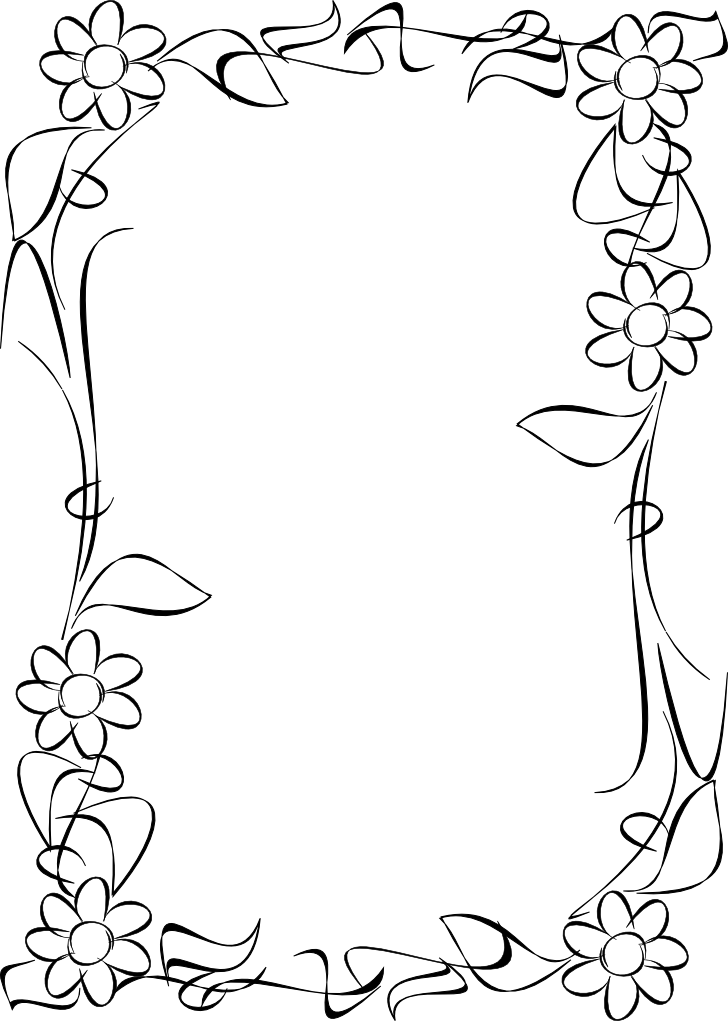 Primeros Básicos                                                                  Leamos las vocales    o  i    a   u   e          aeeiioouuaaieoiuoaueaoeuiaoeuiaueaieoiuoaaeeiioouu    e  u    a   i   oAeoaieaouaoiauaEaieaoeaueioeuiIoaieoiuaiauiueOaioeuoauoeaoiuUaouieuiuuoaeue